U Desnom Trebarjevu 2.8.2023.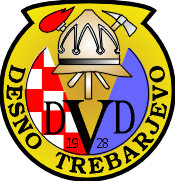 POZIVza 39. tradicionalno međunarodno vatrogasno natjecanje Kup Posavine 26. kolovoza 2023. u Desnom Trebarjevu	Natjecanje mladeži i podmlatka počinje u 9:00 sati, a izvodit će se u slijedećim kategorijama i klasama:- MLADEŽ MUŠKA i MLADEŽ ŽENSKA.- PODMLADAK MUŠKI i PODMLADAK ŽENSKINatjecanje mladeži boduje se kao 2. kolo XI. Kupa HVZ za mladež, a na natjecanju će se izvoditi jedna vježba prema Pravilniku o natjecanjima vatrogasaca Republike Hrvatske i štafetna utrka.Na natjecanju podmlatka izvodit će se dvije vježbe prema Pravilniku o natjecanjima vatrogasaca Republike Hrvatske bez štafetne utrke. Natjecanje odraslih počinje u 14:00 sati, a izvodit će se u sljedećim kategorijama i klasama:- MUŠKI 	- "A" i "B" klase,- ŽENE 	- "A" i "B" klase,- PVP 		- "A" i "B" klase,Natjecanje odraslih se boduje kao 3. kolo XV. Kupa HVZ za odrasle, a na natjecanju će se izvoditi jedna vježba prema Pravilniku o natjecanjima vatrogasaca Republike Hrvatske i štafetna utrka s 8 članova bez prepreka.	Tri najbolje plasirana odjeljenja iz svake kategorije i klase dobit će pehare, a prvoplasirana odjeljenja dobit će i prijelazne pehare.	Za nastup mladeži i podmlatka potrebno je uplatiti kotizaciju u iznosu od 40,00 € po natjecateljskom odjeljenju. U kotizaciju odjeljenja mladeži i podmlatka uključena je prehrana i piće.	Za nastup odraslih odjeljenja potrebno je uplatiti kotizaciju u iznosu od 15,00 € po natjecateljskom odjeljenju.	Kotizaciju je potrebno uplatiti na žiro račun (IBAN: HR6123400091110038419). Molim Vas da nam potvrdu o uplati pošaljete na dvd.dtrebarjevo@gmail.com. 	Molimo Vas da prijavu obavezno izvršite putem VATROneta pod brojem natjecanja 716 odnosno na https://vatronet.hvz.hr/Natjecanja/uredi/716 Raspored nastupa i dodatne informacije možete pronaći na našoj facebook stranici ili na našoj internet stranici.	U nadi da ćete Vašim sudjelovanjem uveličati naše 39. tradicionalno vatrogasno natjecanje, unaprijed se zahvaljujemo.	S poštovanjem,						Predsjednik:						, dipl.ing.PROGRAM  NATJECANJASUBOTA: 26. kolovoza 2023. godine u Desnom TrebarjevuPo završetku službenog dijela slijedi, po starom dobrom običaju, druženje uz dobru glazbu.	S poštovanjem,						Predsjednik:						, dipl.ing.09:00 - 09:30Dolazak i prijava odjeljenja za natjecanje09:30 - 12:30 Natjecanje13:00Proglašenje rezultata14:00 - 14:30Dolazak odjeljenja, prijava za natjecanje i narudžba prehrane iz tradicionalne ponude14:30 - 18:30 Natjecanje18:30Proglašenje rezultata